Інформатика 4 класПлан-конспект урокуАлгоритмічні структури слідування, повторення та розгалуження.Цілі:навчальна: дізнатися як готуються складати алгоритм; якими бувають алгоритмічні структури;розвивальна: розвивати уважність, пам’ять, мовлення, логічне мислення, навички самостійної роботи на комп’ютері;виховна: виховувати самостійність та відповідальність, працелюбність, акуратність у роботі.Тип уроку: засвоєння нових знань, формування вмінь і навичок.Обладнання та наочність: дошка, комп’ютери, презентація.Програмне забезпечення: браузер, підключення до мережі Internet.Хід урокуІ. Організаційний етаппривітання;перевірка присутніх;перевірка готовності учнів до уроку.Інтелектуальна розминка «Кросворд» (Слайд 2)Логічна розминка (Слайд 3)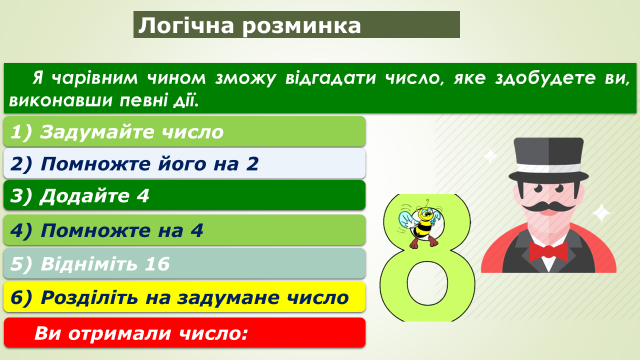 ІІ. Актуалізація опорних знань. Пригадайте діти, що у  третьому класі ми вже познайомились з термінами: алгоритм, команда, виконавці команд. Ви вже знаєте, що команда – це речення, яке спонукає до дії. Повсякденно ми виконуємо ті чи інші команди. Наведіть приклади команд для різних виконавців.ІІІ. Вивчення нового матеріалу. Пояснення вчителя з елементами демонстрування презентації(використовуються можливості локальної мережі кабінету або проектор)Люди постійно створюють і застосовують різні алгоритми, щоб управляти пристроями: супутниками в космосі, комп’ютерами, роботами, побутовою технікою і навіть дитячими іграшками. Для виконання різних дій, наприклад майстрування стола чи управління автомобілем, теж користуються алгоритмами.Ти знаєш, що алгоритм – це скінченна послідовність команд, виконання яких приводить до розв’язування поставленої задачі. Для запису алгоритмів , які будуть виконуватися виконавцями в комп’ютерних програмах, використовують спеціальну мову.  Розглянь будь-ласка  слайд презентації, де зображено структуру вікна програмного середовища СКРЕТЧ.Перед складанням алгоритму для розв’язування задачі потрібно виконати певні  завдання (Слайд 6).Які бувають алгоритмічні структури? (Слайд 11-15)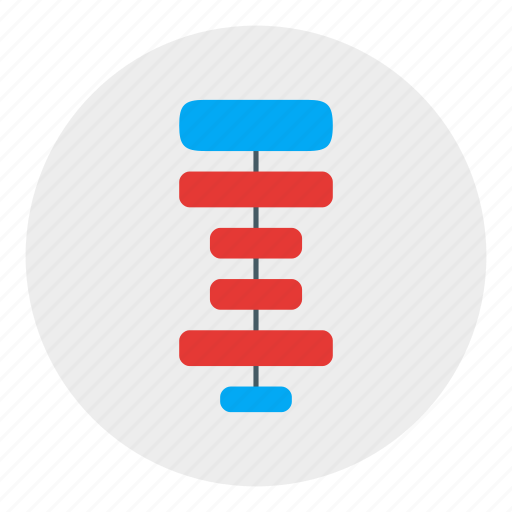 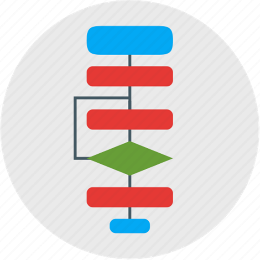 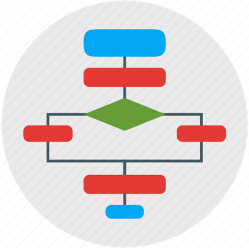 Робота з підручником: § 17. ст. 98-103Розгадування ребуса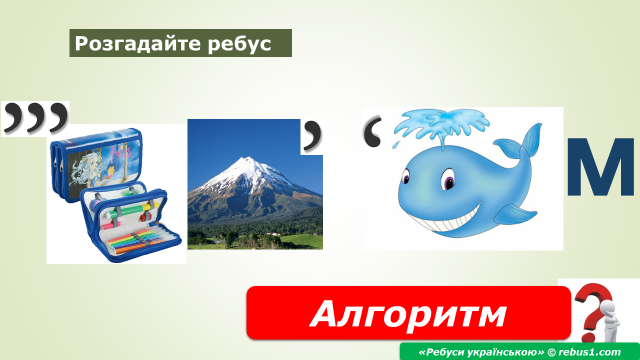 ІV. Фізкультхвилинка.Буратіно потягнувся, раз нагнувся, два нагнувся.  Руки в сторони розвів — мабуть, ключик загубив. А щоб ключик відшукати, треба нам навшпиньки стати. Подивитись навкруги, знову встати — ось ключі! https://www.youtube.com/watch?v=cz0Ab8BU8k4 (покликання на  фізкультхвилинку)V. Засвоєння нових знань, формування вмінь.Робота за комп’ютеромІнструктаж учителя.Підручник ст. 101-103Практична робота за комп’ютерами.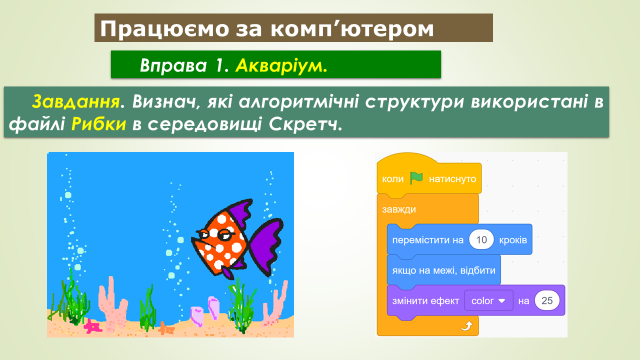 Вправи для очей.Вправа 2.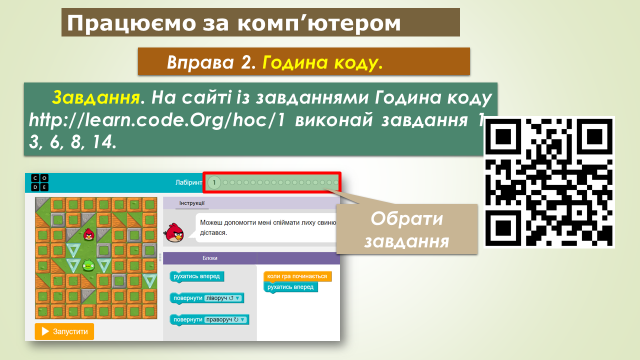 VІ. Підбиття підсумків урокуОцінюємо свої знання і вмінняЯ можу визначити алгоритмічні структури в алгоритмах.Я можу назвати приклади лінійних алгоритмів, алгоритмів з повторенням, алгоритмів з розгалуженням.